VELİ İZİN BELGESİ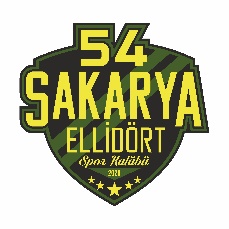 SporcununAdı Soyadı		: …………………………………Doğum Yeri ve Tarihi	: ……………………. ……/……./…….Baba Adı		:  ………………………..Anne Adı		:  ………………………..Yukarıda açık kimliği yazılı velisi bulunduğum Çocuğun Sakarya Ellidört Spor kulübünde Spor Yapmasına Lisans Çıkarmasına İzin Veriyorum.VelininAdı Soyadı		: ………………………………….Tarih			: ……/……../……….İmza			:	Muvafakat eden velinin imzası kendisine aittir.Yetkilinin.Adı Soyadı		:Tarih			:İmza Mühür		:	